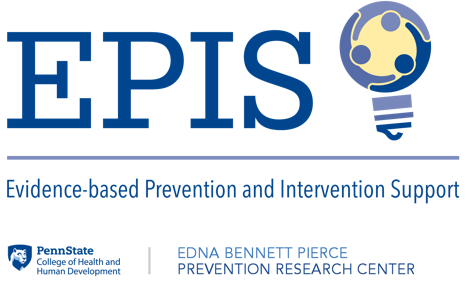 The Incredible Years® - Basic Parent Program CAREGIVER DEMOGRAPHIC FORM   Participant Name: ____________________________ Participant Code: ____________________________                          Date: ____________________       Directions to Program Participants: Surveys are designed to give us information about your health knowledge, attitudes, and behaviors. Because a secret participant code is used on each survey, no one will know how you answer questions. Please answer all of the questions honestly.Please fill in one circle for each answer, unless stated otherwise.Are you: ⃝ Male		⃝ Female	⃝ Other: _______________________ What is your marital status?⃝ Single ⃝ Married ⃝ Cohabitating, Living together but not Married	 ⃝ Divorced ⃝ Widow(er) ⃝ Never Married What is your relationship to the child?⃝ Mother 	⃝ Father ⃝ Step-Mother		⃝ Step-Father ⃝ Aunt	 	⃝ Uncle ⃝ Grandparent		⃝ Foster-parent ⃝ Other: _______________________ Which of the following best describes you? (Please select all that apply) ⃝ American Indian/Alaskan Native ⃝ Asian ⃝ Black or African-American ⃝ Native Hawaiian or other Pacific Islander ⃝ White ⃝ Other: _______________________ Are you of Hispanic origin? ⃝ Yes    	⃝ NoWhat is your zip code where you currently live?